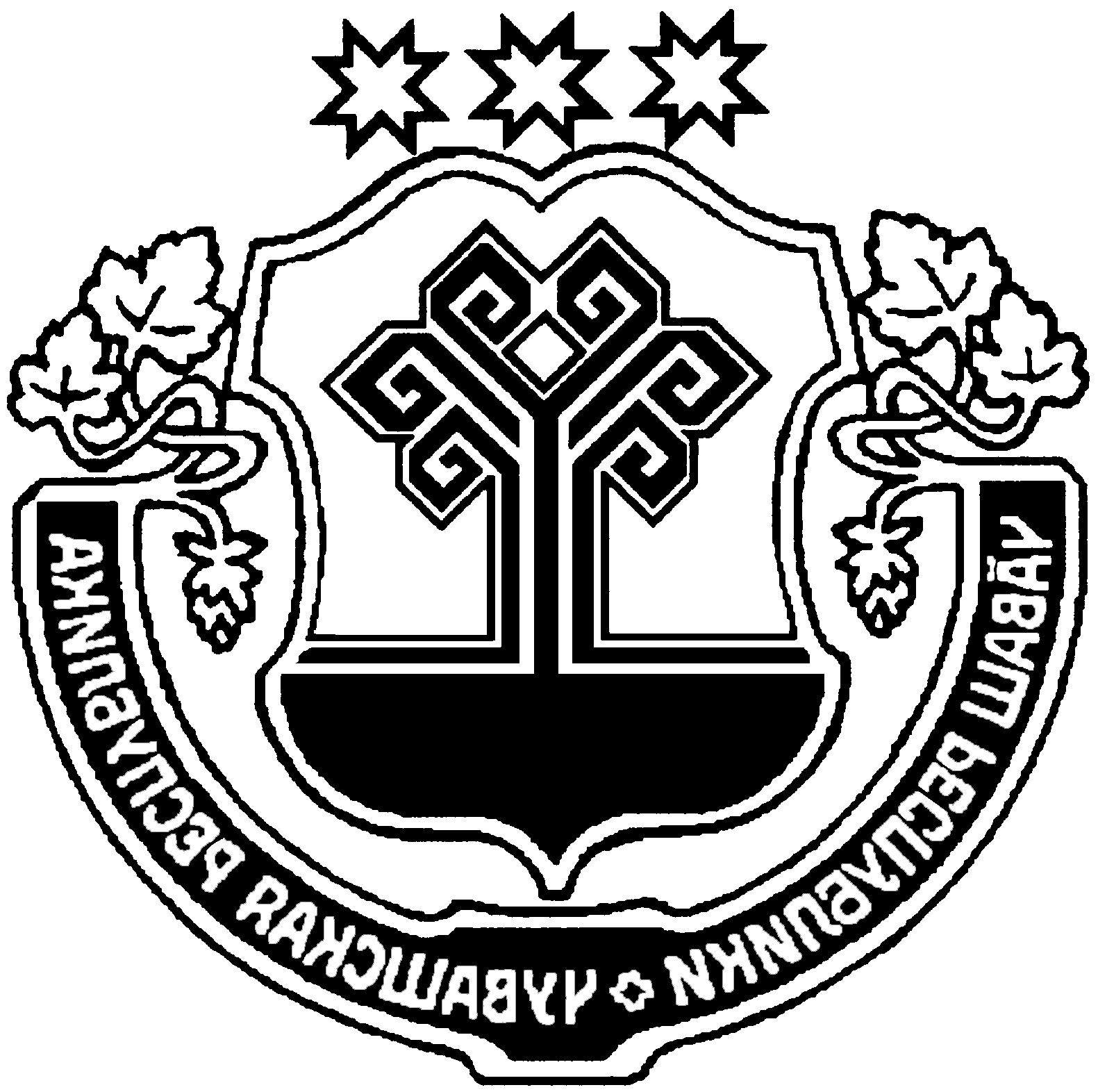        В соответствии с Градостроительным кодексом Российской Федерации, статьей 84 Земельного кодекса Российской Федерации, Законом Чувашской Республики «О регулировании градостроительной деятельности в Чувашской Республике», Положением «О составе, порядке подготовки проекта генерального плана Янгильдинского сельского поселения и внесения в него изменений, составе и порядке подготовки планов реализации генерального плана Янгильдинского сельского поселения» утвержденного решения Собрания депутатов Янгильдинского сельского поселения от 29 июля 2008 г. № 64/1, Собрание депутатов Янгильдинского сельского поселения РЕШИЛО:    1. Утвердить прилагаемый генеральный план Янгильдинского сельского поселения, разработанный РГУП «Проектный институт «Чувашгражданпроект».    2. Установить границы населенных пунктов, входящих в состав Янгильдинского сельского поселения в соответствии с картографическим описанием и схематической картой согласно приложением к настоящему решению:   Село  Янгильдино (приложения №1 );   Дер.  Альменево (приложения №2);   Дер.  Семенчино (приложение №3);   Дер.  Масловка (приложение №4).3. Настоящее решение вступает в силу через десять дней после дня его официального опубликованияГлава Янгильдинского  сельского  поселения Козловского района  Чувашской Республики                                                     Ф.В. ЯруллинПриложение № 1Картографическое описание села Янгильдино.Северная граница (1-2): села Янгильдино проходит от асфальтированной дороги местного значения Тюрлема – Янгильдино (в 500 метрах к северу от начала ул. Центральная с. Янгильдино) восточном направлении по заборам пришкольного участка до западной излучины безымянного оврага.Восточная граница (2-3): села Янгильдино проходит от западной излучины безымянного оврага в юго-восточном направлении по дну оврага тягучи до его устья, далее в том же направлении по руслу безымянного ручья, огибая приусадебные участки улиц Овражная, Московская, Восточная, Центральная по их восточной границе. И далее в том же направлении по восточной границе сельского кладбища (крайнего юго-восточного угла кладбища с.Янгильдино) до пересечения с руслом безымянного ручья.Южная граница (3-4): села Янгильдино проходит от крайнего юго-восточного угла кладбища с. Янгильдино  по руслу безымянного ручья в северо-восточном направлении, огибая по южной границе территорию Янгильдинского сельского кладбища, южной границе улиц Братская, Центральная, Западная до места разветвления друг оврагов.Западная граница (4-1): села Янгильдино проходит от разветвления двух оврагов в северном направлении по руслу безымянного ручья, затем пересекая овраг в восточном направлении выходит на южную границу производственного центра СХПК «Янгильдинский», далее в северном и восточном направлениях, огибая восточную и южную границы производственного центра СХПК «Янгильдинский» граница выходитк асфальтированной дороге местного значения Тюрлема – Янгильдино ( в 500 метрах к северу от начала ул. Центральной с.Янгильдино)Приложение № 2Картографическое описание д.Альменево.Северная граница (1-2): деревни Альменево проходит от места пересечения оврага Сутормыш  и проселочной дороги, ведущей от ст. Тюрлема в восточном направлении по дну оврага Сутормыш до места пересечения с другим безымянным оврагом.Восточная граница (2-3): деревни Альменево проходит от места пересечения оврага Сутормыш  с безымянным оврагом и проходит в юго-восточном направлении по юго-западной границе 68 квартала Тюрлеминского мастерского участка Сотниковского лесничества Марпосадского лесхоза до границы с Республикой Татарстан.Южная граница (3-4): деревни Альменево проходит в юго-западном и южном направлениях по границе с Республикой Татарстан до пересечения с руслом безымянного ручья. Далее в северо-западном направлении по руслу безымянного ручья  до юго-восточной оконечности кладбища д.Альменево, затем в том же направлении по юго-западной границе сельского кладбища и далее по границе приусадебных земельных участков ул. Крайняя д.Альменево до пересечения с проселочной дорогой, ведущей к с.ЯнгильдиноЗападная граница (4-1): деревни Альменево проходит от проселочной дороги, ведущей к с.Янгильдино в северном направлении до места пересечения с устьем оврага Сутормыш.Приложение № 3Картографическое описание д. Семенчино.Северная граница (1-2): деревни Семенчино проходит в восточном направлении  по нижней излучине оврага Адасирма от места пересечения четвертого западного устья с защитной противоэрозионной  посадкой до крайнего северного угла приусадебного участка № _____ ул. Нижняя д. Семенчино, затем повернув в юго-восточном направлении, огибая с северной границе приусадебные участки ул. Нижняя д. Семенчино по руслу ручья до пересечения с южной границей приусадебных участков ул. Братская с. Янгильдино.Восточная граница (2-3): деревни Семенчино проходит в юго-западном направлении от пересечения южной границей приусадебных участков ул. Братская с. Янгильдино  с руслом безымянного ручья огибая приусадебные участки жителей д. Семенчино до пересечения с проселочной дорогой, соединяющей д. Семенчино и с. Яянгильдино.Южная граница (3-4): деревни Семенчино проходит от проселочной дороги, соединяющей д. Семенчино и с. Янгильдино в северо-западном направлении по границе дополнительных приусадебных участков, включая территорию клуба и водонапорной башни, огибая по юго-восточной границе дополнительные приусадебные земельные участки жителей д. Семенчино до пересечения с проселочной дорогой, ведущей в д. Чишерма Урмарского района Чувашской Республики.Западная граница (4-1): деревни Семенчино проходит в северо-восточном направлении от проселочной дороги, ведущей в д. Чишерма Урмарского района Чувашской Республики, до места пересечения четвертого западного устья оврага Адассирма с защитной противоэрозионной посадкой.Приложение № 4Картографическое описание д. Масловка.Северная граница (1-2): деревни Масловка проходит  от места пересечения северной границы дополнительных приусадебных земельных участков в д. Масловка с проселочной дорогой, следующей из д. Семенчино в д. Масловку, в восточном направлении  по серерной оконечности выше названных дополнительных земельных участков до верхней излучины Масловского оврага.Восточная граница (2-3): деревни Масловка проходит  от верхней излучины Масловского оврага в юго-западном направлении по руслу безымянного ручья до пересечения с границей Республики Татарстан.Южная граница (3-4): деревни Масловка  проходит по границе с Республикой Татарстан до пересечения с проселочной дорогой, соединяющей д. Масловка Козловского района Чувашской Республики с д. Тугаево Зеленодольского района Республики Татарстан.Западная граница (4-1): деревни Масловка проходит от границы с Республикой Татарстан по проселочной дороге, соединяющей д. Масловка Козловского района Чувашской Республики с д. Тугаево Зеленодольского района Республики Татарстан в северо-восточном направлении до места пересечения северной границы дополнительных приусадебных земельных участков д. Масловка с проселочной дорогой, следующей из д. Семенчино.                                                                                                                                                                                                                                                                                                                                                                                                                                                                                                                                                                                                                                                                                                                                                                                                                                                                                                                                                                                                                                                                                                                                                                                                                                                                                                                                                                                                                                                                                                                                                                                                                                                                                                                                                                                                                                                                                                                                                                                                                                                                                                                                                                                                                                                                                                                                                                                                                                                                                                                                                                                                                                                                                                                                                                                                                                                                                                                                                                                                                                                                                                                                                                                                                                                                                                                                                                                                                                                                                                                                                                                                                                                                                                                                                                                                                                                                                                                                                                                                                                                                                                                                                                                                                                                                                                                                                                                                                                                                                                                                                                                                                                                                                                                                                                                                                                                                                                                                                ЧÃВАШ РЕСПУБЛИКИЧУВАШСКАЯ РЕСПУБЛИКА КОЗЛОВСКИЙ РАЙОН КУСЛАВККА РАЙОНĔТЕРЛЕМЕС  ЯЛ ПОСЕЛЕНИЙЕНДЕПУТАТСЕН ПУХÃВĔЙЫШÃНУ«24»  ноября  2008 г.  № 73/2Об утверждении генерального плана Янгильдинского сельского поселения и об установлении границ населенных пунктов входящих в состав Янгильдинского сельского поселения.СОБРАНИЕ ДЕПУТАТОВ ЯНГИЛЬДИНСКОГО СЕЛЬСКОГО  ПОСЕЛЕНИЯ                    РЕШЕНИЕот  «24»  ноября 2008 г.  № 73/2